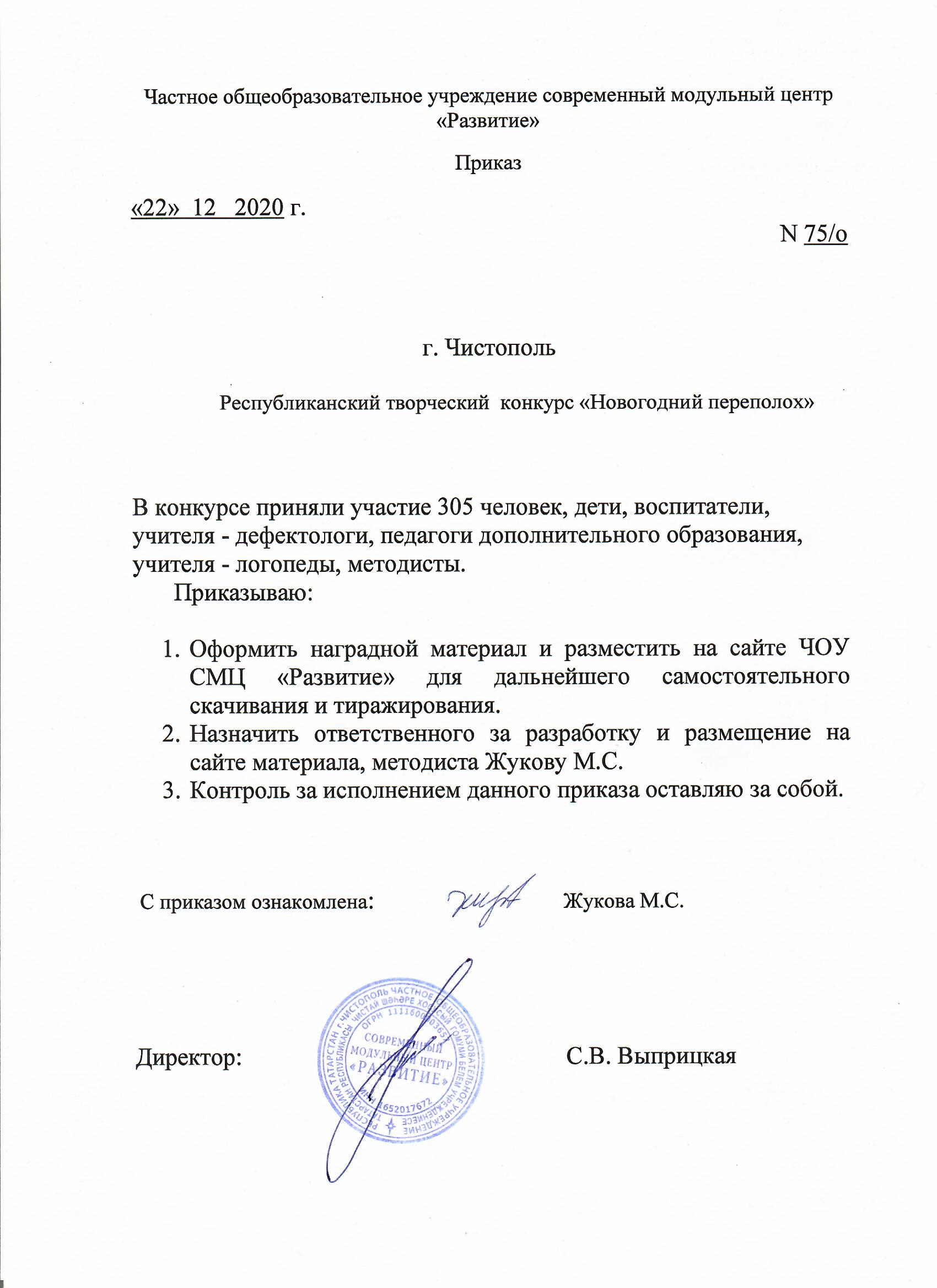 ПротоколРеспубликанский творческий конкурс«Новогодний переполох» №ФИОучастникавозрастНазвание работыОбразовательноеУчреждение, городФ.И.О. руководителяЭлектронная почтаМестоНоминация «Новогодняя игрушка»Номинация «Новогодняя игрушка»Номинация «Новогодняя игрушка»Номинация «Новогодняя игрушка»Номинация «Новогодняя игрушка»Номинация «Новогодняя игрушка»Номинация «Новогодняя игрушка»Номинация «Новогодняя игрушка»1Ахметов Самат Ирекович«Елочка»МБОУ "Староибрайкинская средняя общеобразовательная школа Аксубаевского муниципального района ( дошкольный уровень) С Старое ибрайкино Аксубаевского муниципального районаМусина Гюзель Вакиловнаguzel.musina.65@mail.ruУЧАСТНИК2Бусова Анжелика Сергеевна7 лет«Мой веселый Снеговик»МБОУ «Средняя общеобразовательная школа №19» Нижнекамского муниципального района РТФролова Светлана Александровнаsveta.f.1968@mail.ru2 МЕСТО3Галиуллина Элиана Тимуровна«Снеговик-почтовик»МБДОУ №8 Г. КазаньАхметшина Лейсан ИльдусовнаGazel.izvoz@gmail.com3 МЕСТО4Салимова Юлия МихайловнаВоспитатель«елочка»МБДОУ Калтаковский детский сад «Ромашка» Мензелинский район РТSalimova81@yandex.ru3 МЕСТО5Чеботарева Анастасия Александровна9 лет«Елочные игрушки своими руками»ГБУ «Елабужский детский дом» РТ, г.ЕлабугаДанилова Алла Юрьевнаalladanilova59@ gmail.com1 МЕСТО6Ваструков Никита Андреевич9 лет«Гаврюша»МАОУ Гимназия №57 г. Набережные ЧелныЛогинова Елена Леонидовнаandrey.vastrukov@hotmail.com1 МЕСТО7Гарифуллин Дамир Фаридович4 года«Мой веселый снеговик!»МБДОУ «Детский сад №8» г. КазаньШамсутдинова Гульназ Хасановнаgul.sham@mail.ru3 МЕСТО8Нугуманова Ясмина5 лет«Любимый снеговик»МАДОУ «Детский сад №346» Город КазаньЯгудина Фирюза Ильдусовнаfiruza573314@gmail.com2 МЕСТО9Габдрахманова Роза НиколаевнаУчитель-дефектолог«Символ года 2021»ГБОУ "Тлянче-Тамакская школа-интернат для детей с ограниченными возможностями здоровья" Тукаевского муниципального района РТ  с.Тлянче -Тамакboin19@mail.ru1 МЕСТО10Сёмина Полина Дмитриевна15 лет«Домовёнок»ГБОУ "Тлянче-Тамакская школа-интернат для детей с ограниченными возможностями здоровья" Тукаевского муниципального района РТ с.Тлянче -ТамакГайфуллина Эльвера Шакертзяновнаboin19@mail.ru3 МЕСТО11Минеханова Гульназ Амировна15 лет«Бычок»ГБОУ "Тлянче-Тамакская школа-интернат для детей с ограниченными возможностями здоровья" Тукаевского муниципального района РТ с.Тлянче –ТамакСафиуллина Розалия Вагизовнаboin19@mail.ru3 МЕСТО12Ямалиев Алмаз Ниязович11 лет«С наступающим годом быка!»ГБОУ "Тлянче-Тамакская школа-интернат для детей с ограниченными возможностями здоровья" Тукаевского муниципального района РТ с.Тлянче –ТамакГабидинова Эльвира Ханифовнаboin19@mail.ru2 МЕСТО13Перевозчиков Роберт Азатович14 лет«Всем удачи от быка!»ГБОУ "Тлянче-Тамакская школа-интернат для детей с ограниченными возможностями здоровья" Тукаевского муниципального района РТ с.Тлянче –ТамакГильмияров Рафис Хатимяновичboin19@mail.ru2 МЕСТО14Билалова Лиана Флюсовна15 лет«Фердинанд»ГБОУ "Тлянче-Тамакская школа-интернат для детей с ограниченными возможностями здоровья" Тукаевского муниципального района РТ с.Тлянче -ТамакГубаева Алсу Айдаровнаboin19@mail.ru1 МЕСТО15Завершинский Давид Романович12 лет«Новогодний бычок»ГБОУ "Тлянче-Тамакская школа-интернат для детей с ограниченными возможностями здоровья" Тукаевского муниципального района РТ с.Тлянче -ТамакГильмиярова Илиза Эрностовнаboin19@mail.ru1 МЕСТО16Кудряшова Елизавета Андреевна15 лет«Весёлый бычок»ГБОУ "Тлянче-Тамакская школа-интернат для детей с ограниченными возможностями здоровья" Тукаевского муниципального района РТ с.Тлянче -ТамакСултанова Лилия Камиловнаboin19@mail.ru1 МЕСТОГабдрахманова Илина Айнуровна6 лет«Снежный шарик»МБДОУ «Детский сад №177», Советский район г. КазаньГибадуллина Эльмира Мидхатовнаdou177kzn@mail.ruУЧАСТНИК17Шавалиева Лейсан Ришатовна6 лет«Сказочный шарик»МБДОУ «Детский сад №177», Советский район г. КазаньГибадуллина Эльмира Мидхатовнаdou177kzn@mail.ru3 МЕСТО18Гиззатуллина Элина Ильдаровна5 лет«Белоснежная семья»МАДОУ №114 «Челнинская мозаика» г.Набережные ЧелныФазлиева Альбина Таибовнаfazlievaalbina@yandex.ru3 МЕСТО19Данилова Екатерина5 лет«Снеговик у елки»МАДОУ №114 «Челнинская мозаика» Татарстан, г.Набережные ЧелныИбрагимова Роза Зиннуровнаroza2381@mail.ru3 МЕСТО20Ибрагимова Рамина Ришатовна«Новогодний веселый снеговик»МБОУ Гимназия №2 им. Мулланура Татарстан, г.Набережные ЧелныФайзуллина Флюза Габдулловнаroza2381@mail.ru2 МЕСТО21Уколова Ариана5 лет«Символ года»МБУДО «Центр внешкольной работы» Московского района города КазаниИсмагилова Алсу ФагимовнаAlsu.ismagilova.f@mail.ruУЧАСТНИК22Шилова Ульяна5 лет«Волшебный шар»МБДОУ Детский сад №72 «Антошка» РТ, город Набережные ЧелныХабибуллина Роза Мансуровнаrozah1811@mail.ru3 МЕСТО23Чапалова Виктория Викторовна6 летСимвол наступающего 2021 годаМБДОУ «Детский сад №4» г.Чисто-польБелякова А.И., Платонова М.А.Alfira.belya-kova@mail.ru2 МЕСТО24Мухаметханова Альбина Альфредовна10 лет«Дружные снеговики»МБОУ «СОШ №12» НМР РТ г. НижнекамскНовичкова Л.А.89172547123 maandariin@ yandex.ru1 МЕСТО25Вафина Ангелина Владиславовна10 лет«Новогодний снеговик»МБОУ «СОШ №12» НМР РТ г. НижнекамскНовичкова Л.А.89172547123 maandariin@ yandex.ru3 МЕСТО26Сабирова Ильсияр Ильдаровна10 лет«Символ года-бычок»МБОУ «СОШ №12» НМР РТ г. НижнекамскНовичкова Л.А.89172547123 maandariin@ yandex.ru3 МЕСТО27Константинова Яна Владиславовна10 лет«Символ 2021»МБОУ «СОШ №12» НМР РТ г. НижнекамскНовичкова Л.А.89172547123 maandariin@ yandex.ru2 МЕСТО28Маннанова Элина Рустамовна6 лет«Елочка – зеленая иголочка»МБДОУ «Детский сад №8 комбинированного вида» Советского района города КазаниФархутдинова Ляйсан Назиповнаlyaysan10.05@gmail.comУЧАСТНИК29Шакирова Ирина РафаиловнаВоспитатель«Дед Мороз и Снегурочка»МАДОУ «Детский сад общеразвивающего вида № 43» Нижнекамского муниципального района РТ г. Нижнекамск79172674095@yandex.ruУЧАСТНИК30Загидуллина Рамзиля РубисовнаВоспитатель«Весёлый бычок»МБДОУ «Детский сад комбинированного вида №82» г. Набережные Челны Загидуллина Рамзиля Рубисовна8962564890 boin19@mail.ru3 МЕСТО31Насибуллина Раушания НависовнаУчитель-дефектолог«Милый бычок»ГБОУ "Тлянче-Тамакская школа-интернат для детей с ограниченными возможностями здоровья" Тукаевского муниципального района РТ с.Тлянче -ТамакНасибуллина Раушания Нависовна89625694890 boin19@mail.ru2 МЕСТО32Фахртдинова Рамзия ГабидиновнаУчитель-дефектолог«Бык новогодний»ГБОУ "Тлянче-Тамакская школа-интернат для детей с ограниченными возможностями здоровья" Тукаевского муниципального района РТ с.Тлянче -ТамакФахртдинова Рамзия Габидиновна89047181939 boin19@mail.ru3 МЕСТО33Романов Глеб6 лет«Новогодний гном»МБДОУ «Детский сад комбинированного вида № 9» Г. НижнекамскРоманова Наталья Викторовнаdetsad_9_nomer@mail.ru2 МЕСТО34Ибрагимова Сафия Ленаровна8 лет«Креативная елочка»МАОУ «СОШ №4» г.НурлатМиндубаева Ильмира ИльгизяровнаIlmira248@yandex.ruУЧАСТНИК35Валиахметова Азалия Азатовна8 лет«Новый год на носу»МАОУ «СОШ №4» г.НурлатМиндубаева Ильмира ИльгизяровнаIlmira248@yandex.ru2 МЕСТО36Елизарова Александра Игоревна5 лет«Ох, как сани хороши!»МБДОУ №38 «Аленький цветочек» Город Набережные Челны РТАхметшина Альфия МунировнаLandysh2007@mail.ru3 МЕСТО37Ханова Карина Маратовна10 лет«Новогод-няя луна»Альметьевский район, пгт Нижняя Мактама ДШИ №2Зарипова Ландыш Гаффановнаshidland@mail.ru2 МЕСТО38Кочемасова Карина Ленаровна13 лет«Озорной бычок»МБОУ «СОШ №12» НМР РТ г. НижнекамскЖаландинова Резида Назибовнаakkoh74@mail.ru1 МЕСТО39Гибатова Радэлия«Сказочный снеговик»МДОУ «Детский сад №79 комбинированного вида» Г.КазаньНестерова Ольга Михайловнаmarina_al_ned@mail.ru3 МЕСТО40Ахмедгараев Данис Маратович8 лет«Снеговичок»МАОУ «СОШ №4» г.НурлатМиндубаева Ильмира ИльгизяровнаIlmira248@yandex.ru3 МЕСТО41Игдисламов Эмиль Айнурович3 года«Ёлочная игрушка»МБДОУ Детский сад №2 Ютазинский район, пгт. УруссуИгдисламова Инзиля Нафисовнаigdislamova97@mail.ruУЧАСТНИК42Артемьева Ариана Александровна4 года«Подружки елочки»МБДОУ «Тимяшевский детский сад – Ласточка» Лениногорский район с. ТимяшевоЮнусова Аделя МаратовнаYunusovaadelia91@mail.ru2 МЕСТО43Семенова Вероника Вячеславовна12 лет«Лесные друзья»МБОУ «Красноключинская СОШ» Нижнекамский район, п.Красный КлючМухаметшина Резеда МинабовнаMuhametshena333@mail.ru2 МЕСТО44Гумирова София Марселевна12 лет«Золотой бычок»МБОУ «Красноключинская СОШ» Нижнекамский район, п.Красный КлючМухаметшина Резеда МинабовнаMuhametshena333@mail.ru3 МЕСТО45Ахметшина Г.Ф. Бикмухаметова Л.Д.Воспитатели«Веселые Снеговички»Мбдоу №70 Г.Нижнекамскliya.bikmuxametova@bk.ru2 МЕСТО46Закирова Ралина5 лет«Символ года»МБУДО «ЦВР» Московского района г. КазаньНурмухаметова Мадина Хасановнаcvrmosko@mail.ruУЧАСТНИК47Агапов Егор5 лет«Встречаем Новый год»МБУДО «ЦВР» Московского района г. КазаньНурмухаметова Мадина Хасановнаcvrmosko@mail.ru2 МЕСТО48Файзрахманова Эльвира6 лет«С наступающим Новым годом!»МБУДО «ЦВР» Московского района г. КазаньСабирзянова Елена Федоровнаcvrmosko@mail.ru3 МЕСТО49Матвеев Тимофей4 года«Снеговичек и Дед Мороз»МБДОУ «Тимяшевский детский сад – Ласточка» Лениногорский район с. ТимяшевоТимошкина Наталья Николаевнаnata.timoshkina.66@mail.ru2 МЕСТО50Салимова Альфия Комиловна8 летМАОУ «Гимназия № 76» г. Набережные ЧелныРабаданова Гульнара Магомедовнаgulnara_tunul@mail.ru1 МЕСТО51Фахертдинова Зиля4 года«Новогодние сладости»МБДОУ «Детский сад № 67 комбинированного вида с татарским языком воспитания и обучения» Советского района г. КазаниАухадиева Айгуль Рафиковнаqwertyramazan@mail.ru2 МЕСТО52Гринев Георгий Константинович7 лет«Яблоки на снегу»МБОУ «СОШ№26» МР РТ г. НижнекамскШонина Галина АмировнаFufu85@mail.ruУЧАСТНИК53Петрова Диляра Александровна5 лет«Новогодний подарок»МБДОУ «Детский сад «Лейсан» п.г.т Аксубаево, Аксубаевский район, РТСибгатуллина Алсу Ислямовнаalsu_sibgatullina@bk.ru3 МЕСТО54Богомолов Матвей5 лет«Новогодняя игрушка»МАДОУ «Детский сад № 67 комбинированного вида с татарским языком воспитания и обучения» Советского района г. КазаниКадирова Рузина Вазировнаruzina.kadirova@mail.ru2 МЕСТО55Сагутдинова Ралина5 лет«Новогодний шарик»МАДОУ «Детский сад № 67 комбинированного вида с татарским языком воспитания и обучения» Советского района г. КазаниКадирова Рузина Вазировнаruzina.kadirova@mail.ru3 МЕСТО56Трофимова Ева Валерьевна4 года«Зимнее волшебство»МБДОУ №3 «Огонек» пгт Камские ПоляныФахразиева З З Сагирова С Гmudou@yandex.ru1 МЕСТО57Новикова Вика5 лет«Жемчужинка»МБДОУ «Мюдовский детский сад «Рябинка» РТ, Аксубаевский район, п. МЮДМолодкина Ирина Александровнаmolodkina75@bk.ru2 МЕСТО58Абдулиина Гулия ИлгизаровнаВоспитатель«Снеговик»МБДОУ "Детский сад № 5 "Бэлэкэч" РТ, Сабинский район, п.г.т. Богатые СабыАбдулиина Гулия Илгизаровнаguli.abdullina2015@yandex.ru3 МЕСТО59Андрющенко Алёна Андреевна14 лет«Ёлочка красавица»ГБОУ «Елабужская школа № 7 для детей с ограниченными возможностями здоровья» РТ г.ЕлабугаСалимова Дания Шакуровнаsalimova.dania@yandex.ru1 МЕСТО60Гумерова Милана Артуровна5 лет«Добрый Дедушка Мороз»МАДОУ «Центр развития ребенка – детский сад №111 «Батыр» г. Набережные ЧелныХайрутдинова Айсылу Ахметвалиевнаsharp-225@mail.ru1 МЕСТО61Гумеров Тимур Артурович3 года«Веселый снеговик»МАДОУ «Центр развития ребенка – детский сад №111 «Батыр» г. Набережные ЧелныГайсина Ландыш Шавкатовнаsharp-225@mail.ru2 МЕСТО62Сабитова Диляра РинатовнаВоспитатель«Лэди ёлка»МБДОУ «Детский сад № 31» РТ.г.Лениногорскd.sabitova@list.ru1 МЕСТО63Тайкин Егор Андреевич«Идет бычок качается»МБДОУ детский сад общеразвивающего вида №28 «Сказка» г. Бугульмы (МБДОУ №28 «Сказка» )Гасанова Лейла Тахир кызыokmasik@mail.ru2 МЕСТО64Петров Самир«Символ года 2021»МБДОУ «Шугуровский детский сад - Солнышко» Село ШугуровоВильданова Алсу Асгатовнаalsuvildanowa@yandex.ru3 МЕСТО65Симонов Григорий Александрович8 лет«Веселая елочка»МБОУ «Лицей №83-Центр Образования» корпус Б, Приволжского района г.КазаниАхметзянова Динара Закировна, Хамитова Гульнар Ильдусовнаdinarka-978@mail.ruУЧАСТНИК66Проворнова Ксения6 лет«Дед мороз и елочка»МБДОУ «Детский сад № 4» г. ЧистопольКорягина Анна Валерьевна Жукова Светлана ГеннадьевнаОЧНО 1 МЕСТО67Чапалова Виктория Викторовна 6 лет«Символ наступающего года»МБДОУ «Детский сад № 4» Чистопольского муниципального района РТ г. ЧистопольПлатонова М.А., Белякова А.И.ОЧНО 1 МЕСТО68Купцова София Вадимовна5 лет«Близнецы снеговички»МБДОУ «Детский сад комбинированного вида №9» Город НижнекамскГоголева Наталья Николаевнаehakimova86@mail.ru2 МЕСТО69Кайманова София Владимировна5 лет«Дед мороз спешит на праздник»МБДОУ «Детский сад комбинированного вида №9» Город НижнекамскХакимова Эльмира Ильгизовнаehakimova86@mail.ru3 МЕСТО70 Гарданов Дамир6 лет«Новогодний шарик»МБДОУ «Детский сад № 71 «Кораблик» г. Набережные ЧелныПростакишина А.А., Минигалеева Л.Р.2 МЕСТО71Елизаров Матвей Владимирович«Весёлый Дедушка Мороз»МБОУ «Татарско-русская общеобразовательная школа №68 с углублённым изучением отдельных предметов» Г. КазаньТуктарова Альбина Асгатовнаamirulka7@gmail.com2 МЕСТО72Туктаров Амир Ленарович«Дед Мороз под ёлочку»МБОУ «Татарско-русская общеобразовательная школа №68 с углублённым изучением отдельных предметов»Сафина Сиембика Равильевнаccr123@mail.ru2 МЕСТО73Бисярина Полина Евгеньевна«Снеговичок»МБОУ «Татарско-русская общеобразовательная школа №68 с углублённым изучением отдельных предметов» Г. КазаньТуктарова Альбина Асгатовнаamirulka7@gmail.com2 МЕСТО74ПАНКОВА ЕКАТЕРИНА ВИКТОРОВНА5 лет«ДОБРЫЙ ДЕДУШКА МОРОЗ И ВНУЧКА СНЕГУРОЧКА»МБДОУ Д/С «СОЛНЫШКО» РТ, ТУКАЕВСКИЙ РАЙОН, ПОСЕЛОК СОСНОВЫЙ БОРПУГАЧЕВА НАТАЛЬЯ ХАИМОВНАbinoska@rambler.ru3 МЕСТО75Хакимова Лейсан ФаилевнаПедагог дополнительного образования«Игрушка ёлочная»МБУ ДО «Новокинерсий Дом детского творчества» Арский район, с.Новый Кинерradikleisan76@mail.ruУЧАСТНИК76Шакуров Даниэль Рамилевич8 лет«Новогодняя игрушка с сюрпризом»МАОУ «Гимназия 57» г. Набережные Челны Хузина Л.Х.krimcheeva2016@mail.ru1 МЕСТО77Валиева Замира Радиковна8 лет«Новогодняя ёлочка!»МБОУ «Юлбатская основная общеобразовательная школа Сабинского муниципального района РТ» село ЮлбатФатхриева Райхана Ханафияовнаf.raihana@mail.ru2 МЕСТО78Осадчий Максим Эдуардович10 лет«Затейливый бычок»МАОУ «СОШ №34 с углубленным изучением отдельных предметов» г. Набережные Челны РТМухаметшина Рузиля Габдулхаковнаruzilya0306 @mail.ru1 МЕСТО79Тагирова Альвина6-7 лет«Я веселый снеговик»МБДОУ №33 «Колобок» г. Набережные ЧелныПантелеева Вера ВитальевнаVerapan425@yandex.ru2 МЕСТО80Хабибуллин Муса Марсович3 года«Бычок»МБДОУ детский сад №17»Шатлык» г.НурлатХабибуллина Лилия Шамильевнаxabibullina.liliya 2016@yandex.ru3 МЕСТО81ЗагидуллинаГульуся ВалиахметовнаПедагог дополнительного образования«Волшебная ёлка»МБУ ДО «Новокинерский Дом детского творчества» Арского муниципального района РТ Арский р-н с Новый КинерЗагидуллина Гульуся ВалиахметовнаGulusya.z@yandex.ruУЧАСТНИК82Янковская Ильвина Маратовна«Ёлочка»МБОУ «СОШ №15» г.НижнекамскЯруллина Лейсан Минсагитовнаpacim2011@mail.ruУЧАСТНИК83Акберова Эсмира Эльнуровна10 лет«Загадочный дом»СОШ № 3 г. Набережные ЧелныХабибуллина Тамара МихайловнаElnur121@bk.ru3 МЕСТО84Куракина Екатерина Степановна8 лет«НеоБЫКновенный бык»МБОУ «СОШ №30» РТ, г. Набережные ЧелныПильменкова Елена Николаевнаelena1909198426@mail.ruУЧАСТНИК85Яруллин Даян Нафисович4 года«Рождественский венок» МБДОУ «Солнышко» Тукаевский район пос. Сосновый БорКузьмина Ирина Леонидовна2 МЕСТО86Шайхутдинова Арина Альбертовна5 лет«Новогодний бычок»МБДОУ " ЦРР-детский сад №38 "Золотой ключик" Елабужского муниципального района Город ЕлабугаШарафутдинова Алина Фаридовна, Дресвянникова Анастасия АлександровнаXafizova_Alina12@mail.ru3 МЕСТО87Маликов Ильмир Ильшатович3 года«Домик для Снегурочки»МБДОУ «Солтышко»Тукаевский район пос. Сосновый БорАзеева Любовь Петровна3 МЕСТО88Кузьмина Вероника Михайловна6 ле «Дед Мороз и Снегурочка в гости к нам спешат»МБДОУ «Солнышко» Тукаевский район пос. Сосновый БорКузьмина Ирина Леонидовна2 МЕСТО89Санкова Елена ПетровнаВоспитательСувенир Бычок «Матюша»ГБОУ «Сокольская школа- интернат для детей с ограниченными возможностями здоровья» Бугульминский район Село Соколкаsankova_1973@list.ru1 МЕСТО90Шакирова Светлана Геннадьевна Гречка Надежда Николаевна Кудряшова Надежда ВалерьевнаВоспитатель Воспитатель Учитель-логопед«Новогодняя сказка»МБДОУ детский сад №16 «Скворушка» Г. Набережные Челныmissis.gre4ka2014@yandex.ru1 МЕСТО91Шакирова Светлана Геннадьевна Гречка Надежда Николаевна Кудряшова Надежда ВалерьевнаВоспитатель Воспитатель Учитель-логопед«Чудесная ёлочка»МБДОУ детский сад №16 «Скворушка» Г. Набережные Челныmissis.gre4ka2014@yandex.ru1 МЕСТО92Сучкова Ксения Алексеевна8 летСимвол Нового года (Белый бычок)МБОУ «Ютазинская СОШ» С.Ютаза, Ютазинский районГильмутдинова Зиля Мисхатовнаzilja.69@mail.ru,82 МЕСТО93Сираева Аделя Ильну-ровна8 лет«Ёлочка нарядная»Альметьевский район ,пгт Нижняя Мактама ДШИ №2Зарипова Ландыш Гаффанов-наshidland@mail.ruУЧАСТНИК94Зайнуллина Самира Ри-шатовна«Сани Деда Мороза»МБОУ "СОШ №33" НМР РТ г.НижнекамскГазизова Наталья Петровнаgaz-izova_na-tali75@in-box.ruУЧАСТНИК95Ахкиямов Шамиль6 лет"Чудо ёлка"МАДОУ "Детский сад № 88 "Лесовичок" РТ, г.Набережные ЧелныХайруллина Ильгиза Фирдусовнаtitan.1984@list.ru2 МЕСТО96Пономарев Разиль6 лет"Снеговичок"МАДОУ "Детский сад № 88 "Лесовичок" РТ, г.Набережные ЧелныГиниятуллина Альбина Рауфовнаtitan.1984@list.ru3 МЕСТО97Зарипов Альмир6 лет"Ёлочка, заблести огнями"МАДОУ "Детский сад № 88 "Лесовичок" РТ, г.Набережные ЧелныХайруллина Ильгиза Фирдусовнаtitan.1984@list.ruУЧАСТНИК98Шакиров Карим5 лет"Верю в чудеса"МАДОУ "Детский сад № 88 "Лесовичок" РТ, г.Набережные ЧелныМишутина Лариса Петровнаtitan.1984@list.ruУЧАСТНИК99Мустафин Ильсур Ильнурович13 лет«Новогодний сапожок»ГБОУ «Актюбинская школа – интернат для детей с ОВЗ» пгт Актюбинский Большакова Наталья Владимировнаnata75_10mail.ru1 МЕСТО100Синникова Дарина Дмитриевна10 лет«Волшебный шар»МБОУ «Гимназия № 96» Вахитовского района г. КазаниШацилло Лада Игоревнаlada.shatsillo@mail.ru2 МЕСТО101Бакиров Марсель Рафаэлович«Ёлочка – Топотушка»МБДОУ "Детский сад №41 "Ручеек" Зеленодольского муниципального района РТ"Шарафутдинова Вероника Николаевнаzubik903@mail.ruУЧАСТНИК102Галимзянова Зиля Альфредовна«Огненный бычок»МБДОУ "Детский сад №41 "Ручеек" Зеленодольского муниципального района РТ"Садриева Ильсина Ринатовнаzubik903@mail.ru3 МЕСТО103Хакимуллина Диляра Ришатовна8 лет«Замок Снежной Королевы»МБОУ «СОШ № 30» РТ, город Набережные ЧелныИсаева Светлана Алексеевнаisaevasa@mail.ru3 МЕСТО104Шарипова Мадина Динаровна«Снеговик несет ёлку»МБДОУ «Детский сад №56 «Родничок» г.Набережные ЧелныАхатова Алсу Илдусовнаs.alsu.i@mail.ru2 МЕСТО105Хуснутдинов Азат Раисович«Снеговик»МБДОУ «Детский сад №56 «Родничок» г.Набережные ЧелныАхатова Алсу Илдусовнаs.alsu.i@mail.ru3 МЕСТО106Иванова Елена МихайловнаВоспитатель«Новогодние игрушки»МБДОУ №66 «Веселые нотки» Город Набережные Челны lena.elena03@mail.ruУЧАСТНИК107Чернышов Вадим Игоревич5 лет«Дом дедушки Мороза»МБДОУ "Детский сад компенсирующего вида с приоритетным осуществлением квалифицированной коррекции детей с нарушениями зрения №70", город НижнекамскГришанова Светлана Даниловнаsvet--gri@mail.ru2 МЕСТО108Даутов Эмиль Ильнарович4 года«Глав- ный новогод-ний персонаж-2021- БЫК»МБДОУ «Детский сад № 15 «Алсу» РТ, город НурлатАбдуллина Гульназ Валимхаметовнаgulnazabdullina75@mail.ru2 МЕСТО109Воронина Есения Васильевна4-5 лет«Игрушка на елку»МБОУ «Нижнебаландинская НОШ-Детский сад Дер. Нижняя БаландаМуллина Ирина Геннадьевнаmirina9274061136@gmail.comУЧАСТНИК110Алишев Тимур Алмазович5 лет«Волшебный шарик!»МБДОУ № 66 « Веселые нотки» РТ г.Набережные ЧелныГурьева Галина Михайловна Веретенникова Наталья Викторовнаalsushnik@mail.ru1 МЕСТО111Нурмиева Камилла Ренатовна5 лет«Дед мороз и снегурочка»МБДОУ Детский сад №41 «Ручеек» ЗМР РТ Зеленодольский р-н, с. НурлатыГафиятуллина Наиля Равилевнаnailyagaf@list.ru2 МЕСТО112Иванова Мария6 лет«Снегурочка-волшебница»МАДОУ города Набережные Челны «Детский сад общеразвивающего вида с приоритетным осуществлением деятельности по познавательно - речевому направлению развития детей "Детский сад № 88 "Лесовичок" (МАДОУ "Детский сад №88 "Лесовичок")Исхакова Фарида Даутовна3 МЕСТО113Иванов Дмитрий3 года«Долгожданный Дедушка Мороз»МАДОУ города Набережные Челны «Детский сад общеразвивающего вида с приоритетным осуществлением деятельности по познавательно - речевому направлению развития детей "Детский сад № 88 "Лесовичок" (МАДОУ "Детский сад №88 "Лесовичок")Мансурова Рашида Рашитовна3 МЕСТО114Сарварова Ильвина Ирековна7 лет"Пушистая ёлочка"МБОУ «Калмашская СОШ» РТ, Тукаевский район, село КалмашХайруллина Гульназ Фирдусовнаwww.gulnaz96@mail.ru2 МЕСТО115Гадецкая Маргарита5 лет«Зимняя сказка»МАДОУ №44 Г.Нижнекамск , РТХарисова В.Р., Латипова Д.Ш.halileva_11@mail.ru3 МЕСТО116Коркин Мансур Игоревич14 лет«Волшебная елочка»ГБОУ «Актюбинская школа-интернат для детей с ограниченными возможностями здоровья" Поселок городского типа АктюбинскийВильданова Гузал Бабажановнаvildanova. guzal.1975@mail.ru2 МЕСТО117Гаязова Ясмина6 лет«Добрый, новогодний бычок»МБДОУ «Детский сад комбинированного вида №16 «Скворушка», город Набережные ЧелныСоловьева Любовь Николаевна  Гуменюк Лариса Олеговнаsoloveva311@mail.ru 1 МЕСТО118Шайдул- лов Реналь Ильнурович5 лет“Новогод- няя игрушка”МАДОУ 67 Г.КазаньГубайдуллина Гульнара Мансуровна  Фазлыева Гульнур Фаритовнаgubaydullina 1977@inbox.ruУЧАСТНИК119Омельченко Иван Сергеевич"Снегурочка"МАДОУ № 77 город НижнекамскКривошеева Галина ВикторовнаGulshatHT@mail.ru3 МЕСТО120Рамазанова Юлиана Эдуардовна"Сказка постучится в дом"МАДОУ № 77 город НижнекамскТазеева Гульшат ХалиловнаGulshatHT@mail.ru1 МЕСТО121Ризаева Лейла4 года«Елочка»МАДОУ «Детский сад №114 «Челнинская мозаика»Зарипова Алия Фандатовна Воспитательaliua1983@ mail.ruУУЧАСТНИК122Ризатдинова Дина4 года«Бычок-символ года»МАДОУ «Детский сад №114 «Челнинская мозаика»Зарипова Алия Фандатовна Воспитательaliua1983@ mail.ruУЧАСТНИК123Гаврилова Анна Константиновна3 года«Бычок- Гаврюша»МБДОУ «Детский сад №15 «Алсу» г. Нурлат РТЗамалетдинова Гулия ХалимовнаZamaletdinovaguliya@mail.ruУЧАСТНИК124Пильменков Платон Антонович10 лет«Кнопочка-снеговичок»МБОУ «СОШ №30» РТ, г. Набережные ЧелныЛатыпова Оксана Николаевнаelena1909198426@mail.ru1 МЕСТО125Казыханова Виктория Денисовна8 лет«Весёлый снеговик»МБОУ «СОШ №30» РТ, г. Набережные ЧелныПильменкова Елена Николаевнаelena1909198426@mail.ru3 МЕСТО126Добросмыслова Рушания ХафизовнаВоспитатель«Новогодний фонарик»МАДОУ «Детский сад № 362» Золотая рыбка г.Казаньrusha.1975@mail.ru3 МЕСТОНоминация «Украшение на ёлку»Номинация «Украшение на ёлку»Номинация «Украшение на ёлку»Номинация «Украшение на ёлку»Номинация «Украшение на ёлку»Номинация «Украшение на ёлку»Номинация «Украшение на ёлку»Номинация «Украшение на ёлку»127Гимадеев Амир РустемовичЕлочная игрушка «Золотые колокольчики»МБДОУ «Детский сад компенсирующего вида №8 «Зоренька» РТ, г. Набережные ЧелныЛатыпова Роза Разыховна Юнусова Елена НиколаевнаRozalat83@mail.ru Elena.yunusova73 МЕСТО128Хайруллина Илюза Мансуровнаметодист, педагог дополнительного образования«Символ года»МБУДО «Центр внешкольной работы» Московского района г. Казаниilyuza.-1971-3001@mail.ru1 МЕСТО129Галиева Амина Марселевна6 лет«Символ года»МБДОУ «Детский сад компенсирующего вида № 48 «Винни-Пух» Г.Набережные ЧелныКашапова Р.Р, Камалтдинова А.ФSad48@bk.ru3 МЕСТО130Камалтдинова Ильвина Ильнуровна, Камалтдинова Ильзира Ильнуровна11 лет«Новогодние шары»СОШ №10 Г.Набережные ЧелныГайнуллина Э.М Халикова Г.АKamagal.aa1605@mail.ruУЧАСТНИК131Мурзагулова Лия Эдуардовна«Волшебный снеговик»МБОУ СОШ №26 НМР РТ Г. НижнекамскВьюкова Виктория Викторовнаlalalapolina04@gmail.ruУЧАСТНИК132Вильданова Самира Ильнуровна6 лет«Разноцветные бусы»МБДОУ «Детский сад №177», Советский район г. КазаньГибадуллина Эльмира Мидхатовнаdou177kzn@mail.ru3 МЕСТО133Шафигуллина Ралина Руслановна6 лет«Кружева на ёлке»МБДОУ «Детский сад №177», Советский район г. КазаньГибадуллина Эльмира Мидхатовнаdou177kzn@mail.ruУЧАСТНИК134Группа №76 лет«Волшебные новогодние шары»МБДОУ №3 «Эллюки» г. Набережные ЧелныХурматулина Чулпан Назифовнаchurmatulina@gmail.com3 МЕСТО135Доброва Ирина Станиславовна7 лет«Сказочные друзья»МБОУ «Средняя общеобразовательная школа №26 с углубленным изучением отдельных предметов» Нижнекамского муниципального района РТШонина Галина Амировнаanastasya-s@yandex.ru2 МЕСТО136Вахрушева Елизавета«Гномик»МБДОУ №66 «Веселые нотки» Город Набережные ЧелныЕркналиева Мария Казисовнаzamilua63 @mail.ru2 МЕСТО137Нургалиев Марат Ильгизович4 года«Новогодний шарик»МБДОУ Большекабанский детский сад «Ладушки» РТ, Лаишевский район, с.Большие КабаныШафигуллина Гульчачак РафатовнаTatgul2011@yandex.ru3 МЕСТО138Гарипов Данир Ильвирович5 лет«Волшебный браслет»МБДОУ № 56 «Родничок» г. Набережные ЧелныГарипова Алиса Рудиковнаalisarudikovna@mail.ruУЧАСТНИК139Нуриахметов Адель6 лет«Веселые украшения»МБДОУ «Детский сад комбинированного вида № 9» Г. НижнекамскРоманова Наталья Викторовна Сайфутдинова Лилия Равильевнаdetsad_9_nomer@mail.ru3 МЕСТО140Галимова Анна Маратовна8 лет«Снеговичок»МАОУ «СОШ №4» г.НурлатМиндубаева Ильмира ИльгизяровнаIlmira248@yandex.ru2 МЕСТО141Марданова Арина6 лет«Хоровод снежинок»РТ г. Казань МБДОУ «Детский сад №151 комбинированного вида» Ново-Савиновского районаНосова Людмила Анатольевна Гисматуллина Лэйсян РашидовнаAziza190276@mail.ru1 МЕСТО142Марданова Венера ВладимировнаВоспитатель«Новогоднее волшебство»МБДОУ №5 «Сол-нышко» Г. Азнакаевоvip.venera.80@mail.ruУЧАСТНИК143Камалова Резеда НаилевнаВоспитатель«Весёлый снеговичок»МБДОУ №5 «Сол-нышко» Г. Азнакаевоrezeda.kamalova.79@mail.ru2 МЕСТО144Порфирьев Даниил Михайлович7 лет«Лесная красавица»МАДОУ «Детский сад №88 «Лесовичок» г. Набережные ЧелныМихайлова Наталья Алексеевнаsandra130@mail.ru3 МЕСТО145Радионова Варвара Артёмовна7 лет«Новогодние куранты»МАДОУ «Детский сад №88 «Лесовичок» г. Набережные ЧелныБакланова Светлана Ивановнаsandra130@mail.ru2 МЕСТО146Мустафина Лилия СахипзяновнаВоспитатель«Новогодний мышонок»МБДОУ «Детский сад комбинированного вида №5 «Солнышко» г.Азнакаевоmls-70@mail.ruУЧАСТНИК147Лотфул лина Нияра4 года«Приле тели снегири»МБДОУ №18 «Дельфин» г.Лениногорск РТСтепанова Наталья Василь евна2 МЕСТО148Шарифуллина Руфия МаратовнаВоспитатель«Новогодняя сказка»МБДОУ№66 г. Набережные Челны78suok@mail.ru3 МЕСТО149Валиев АйнурУкрашение на елку на бумаге сделанной своими руками «Необычный снегоик»МБДОУ №70 Г.НижнекамскАхметшина Г.Ф. Бикмухаметова Л.Д.liya.bikmuxametova@bk.ruУЧАСТНИК150Мингулова Лилия РашадовнаВоспитатель«Рыжуля»ГБОУ «Набережночелнинская щкола №87» для детей с ограниченными возможностями здоровья Г. Набережные Челныli-min1997@yandex.ruУЧАСТНИК151Арсланов Тамерлан4 года«Новогодний снеговик»МБДОУ «Тимяшевский детский сад – Ласточка» Лениногорский район с. ТимяшевоСалимгареева Рамиля Рустамовнаramilya1971@ bk.ruУЧАСТНИК152Зиннуров Тимур4 года«Игрушка из шишек»МБДОУ «Тимяшевский детский сад – Ласточка» Лениногорский район с. ТимяшевоСалимгареева Рамиля Рустамовнаramilya1971@ bk.ru2 МЕСТО153Зарбалиева Регина Алекперовнавоспитатель«Волшебный шар»МБДОУ «Тимяшевский детский сад – Ласточка» Лениногорский район с. Тимяшевоzarbalieva.regina@mail.ruУЧАСТНИК154Каргина Галина Петровнавоспитатель«Маленькой елочке холодно зимой»МБДОУ «Тимяшевский детский сад – Ласточка» Лениногорский район с. Тимяшевоgalya.kargina.00@mail.ru3 МЕСТО155Медведкова Анна Сергеевна10 лет«поделка»АНОШ№3-детский сад г. АрскАхмадиева Луиза Александровнаmargarita.medvedkova@mail.ru2 МЕСТО156Талапин Кирилл Кобыдед Герман Рудницкая Валерия9 лет«Подарок Деду Морозу»ГБОУ «Елабужская школа-интернат для детей с ограниченными возможностями здоровья» РТ г. ЕлабугаМахмутова Светлана Владимировна, Емельянова Ильнара Фердаусовнаkonfetka1501@mail.ru2 МЕСТО157Барабошкины Вера Сергеевна Андрей Сергеевич8 летМАОУ «Гимназия № 76» г. Набережные ЧелныРабаданова Гульнара Магомедовнаgulnara_tunul@mail.ru1 МЕСТО158Шайхутдинова Ева5 лет«Хоровод елочек»МАДОУ "Центр развития ребёнка - детский сад №50 "Родничок" г.Набережные ЧелныХайдарова Чулпан Зуфаряновнаchulpanka@gmail.com1 МЕСТО159Кудашов Максим5 лет«Волшебный шар»МАДОУ "Центр развития ребёнка - детский сад №50 "Родничок" г.Набережные ЧелныМуханова Люция Михайловнаchulpanka@gmail.com3 МЕСТО160Абдулиина Гулия ИлгизаровнаВоспитатель«Снеговики»МБДОУ "Детский сад № 5 "Бэлэкэч" РТ, Сабинский район, п.г.т. Богатые СабыАбдулиина Гулия Илгизаровнаguli.abdullina2015@yandex.ru3 МЕСТО161Абдулиина Гулия ИлгизаровнаВоспитатель«Бантик»МБДОУ "Детский сад № 5 "Бэлэкэч" РТ, Сабинский район, п.г.т. Богатые СабыАбдулиина Гулия Илгизаровнаguli.abdullina2015@yandex.ru2 МЕСТО162Беляева Ксения Романовна Ильязарова Яна Владимировна11 лет«Новогодняя игрушка на самую главную елку»МБОУ «Камскополянская средняя общеобразовательная школа № 1» пгт. Камские Поляны, Нижнекамский районНестерова Ильсияр Шагитовнаilsiar1969@mail.ruУЧАСТНИК163Хробостов Егор7 ЛЕТ«Колокольчик»МБОУ «Лицей №83-Центр Образования» корпус Б, Приволжского района г.КазаниАхметзянова Динара Закировна, Хамитова Гульнар Ильдусовнаdinarka-978@mail.ru2 МЕСТО164Юсупова Амина Гумаровна7 лет«Чудесные игрушки»МБОУ «Тлянче -Тамакская СОШ» Тукаевского района РТ , Тукаевский район, село Тлянче-ТамакХарисова Эльвира Камиловна3928000154@mail.ru2 МЕСТО165Анастасьев Данил Егорович5 лет«Символ года – бычок»МБДОУ «Детский сад комбинированного вида №9» Город НижнекамскХакимова Эльмира Ильгизовнаehakimova86@mail.ru1 МЕСТО166Хакимова Эльмира Ильгизовнавоспитатель«Сказочный гном»МБДОУ «Детский сад комбинированного вида №9» Город Нижнекамскehakimova86@mail.ru1 МЕСТО167Закирова Амина6 лет«Снегири»МБДОУ «Тимяшевский детский сад – Ласточка» Село ТимяшевоРахимзянова Г.Р.galiya_valieva_1970@mail.ru2 МЕСТО168Шигапов Самат«Новогодний шарик»МБОУ «Татарско-русская общеобразовательная школа №68 с углублённым изучением отдельных предметов»Сафина Сиембика Равильевнаccr123@mail.ru1 МЕСТО169Хусаенова Айсылу«Веселый снеговичок»МБУ ДО «Новокинерсий Дом детского творчества» Арский район, с.Новый КинерХакимова Лейсан Фаилевнаradikleisan76@mail.ru3 МЕСТО170Диамантэ Алиса5-6 лет«Красавица- елочка»МБДОУ №33 «Колобок» г. Набережные ЧелныСытько Гульназ Магсумовна, Комышева Регина ЗамигелфлуновнаGul07.81@ mail.ruУЧАСТНИК171Хайруллин Данил Ильясович«Петрушки»МБОУ «СОШ №15» г.НижнекамскЯруллина Лейсан Минсагитовнаpacim2011@mail.ru2 МЕСТО172Муханова Марина АнатольевнаВоспитатель«Бычок»МБДУ «Четырчинский детский сад» г. Чистопольmuxanova_marina@mail.ruУЧАСТНИК173Шаймарданов Эдгар Янович3 года«Сказочные фантазии»МБДОУ «Детский сад «Березка» Город ЗаинскСергеева Ольга Ивановнаolyasergeeva43@mail.ru3 МЕСТО174Апсагитова Ландыш11 лет«Любимая игрушка моей сестренки»МБОУ «Гимназия №1» имени Мусы Джалиля НМР РТ Город НижнекамскКалимуллина Айгуль Фидаилевнаaygul-kalimullina@list.ruУЧАСТНИК175Завалова Ангелна Вадимовна«Новый год к нам мчится!»МБОУ «СОШ №12» НМР РТ г. НижнекамскГалиева Лилия Фриксовнаgriffinda @mail.ru2 МЕСТО176Курлянов Владислав Алексеевич11 лет«Рождественский колокольчик»ГБОУ «Сокольская школа- интернат для детей с ограниченными возможностями здоровья» Бугульминский район Село СоколкаСанкова Елена Петровнаsankova_1973@list.ruУЧАСТНИК177Гайнуллина Залина Илфатовна4 года«Символ года-Бык»МБДОУ Детский сад № 17 « Шатлык» Г. НурлатСиразева Гульфия Анваровна89375790717@mail.ru1 МЕСТО178Кузьмин Артемий Андреевич9 лет“Бычок”ГБОУ “Сокольская школа-интернат для детей с ОВЗ” РТ Бугульминский р-н село СоколкаСтарчеусова Надежда Николаевнаnadstarcheusova @yandex.ru3 МЕСТО179Шамсутдинов Райнур Ильнурович6 лет«Праздничные шарики»МБДОУ «Детский сад №3 «Эллюки» г. Набережные ЧелныШамсутдинова Альбина Дильфировнаvagyizova@mail.ruУЧАСТНИК180Миннехузина Альмира Альбертовна6 лет«3d –снежинка»РТ, г. Заинск МБДОУ “Детский сад “Березка”Миннехузина Айгуль Айдаровнаaigulmin@bk.ru2 МЕСТО181Миргалимов Данир4 года«Бычок»МАДОУ «Детский сад №114 «Челнинская мозаика»Зарипова Алия Фандатовна aliua1983@ mail.ru3 МЕСТО182Зейтлаев Эмиль Сергеевич6 лет«Новогодний шар»МБДОУ «Детский сад комбинированного вида № 53» НМР РТ г.НижнекамскКалимуллина Фарида ЗиннятовнаKsana_19_04@bk.ru1 МЕСТО183Желтякова Варвара Дмитриевна7 лет«Новогодняя фантазия»МБОУ «СОШ №26» НМР РТ г. НижнекамскШонина Галина Амировнаzheltyakova.marina@mail.ru1 МЕСТОНоминация «Видео обращение к Деду Морозу»Номинация «Видео обращение к Деду Морозу»Номинация «Видео обращение к Деду Морозу»Номинация «Видео обращение к Деду Морозу»Номинация «Видео обращение к Деду Морозу»Номинация «Видео обращение к Деду Морозу»Номинация «Видео обращение к Деду Морозу»Номинация «Видео обращение к Деду Морозу»184Найденко Максим Евгеньевич11 лет«Привет, Дед Мороз!»Станция детского и юношеского туризма и экскурсий города НижнекамскаНайденко Людмила Валентиновнаverbichenka@list.ru1 МЕСТО185Булючева Полина6 лет«Праздник чудес»МБДОУ «Детский сад с.Кузнечиха» Ловчева Галина Ивановнаlovcheva.g@mail.ru1 МЕСТО186Гунин Алексей Денисович«Дорогой дедушка Мороз, ….!»МБОУ СОШ №26 НМР РТ г. НижнекамскВьюкова Виктория Викторовнаa.gunin2007@gmail.com2 МЕСТО187Осипов Егор ДмитриевичДорогой дедушка Мороз, ….!МБОУ СОШ №26 НМР РТ Г. НижнекамскВьюкова Виктория Викторовнаosipov503@gmail.com1 МЕСТО188Садыкова Зульфия7 лет«Праздник»МБУ ДО «Центр внешкольной работы» Авиастроительного района г.КазаниКуличкова Ксения АлександровнаLitleKsy@mail.ru1 МЕСТО189Студия детской мультипликации «Умелые ручки»«Дед Мороз рассеянный»МБУДО «Центр внешкольной работы» Московского района города КазаниТюрина Татьяна ВениаминовнаTyutatyana@yandex.ru1 МЕСТО190Жахангирова Азалия5 лет«Здравствуй Дедушка Мороз!»МБУДО «ЦВР» Московского района г. КазаньНурмухаметова Мадина Хасановнаcvrmosko@mail.ru2 МЕСТО191Сатдарова Эльвина Инзилевна 6 лет« Добрый Дедушка Мороз»МБДОУ "Детский сад №15 "Алсу" г.Нурлат . РТТуктарова Роза Салимовнаroza-nurlat@mail.ru1 МЕСТО192Рахматуллина Русалина Равильевна6 лет«Новый Год время волшебства.»МБДОУ "Детский сад №15 "Алсу" г.Нурлат . РТТуктарова Роза Салимовнаroza-nurlat@mail.ru1 МЕСТО193Фатхуллина Разиля Разилевна4 года«Дедушка мороз»МАДОУ "Детский сад №88 "Лесовичок» г. Набережные ЧелныМансурова Рашида РашитовнаElvira1992-92@mail.ru2 МЕСТО194Семёнов Тимур АртёмовичСтихотворение «У дедушки Мороза горячая пора»МБДОУ № 71 «Кораблик» Г. Набережные ЧелныДанилова Наталья МихайловнаNataly_danilova7@mail.ru1 МЕСТО195Садыкова Аделя Айратовна10 лет"Видео обращение"МБУ ДО "ЦВР" Атнинского муниципального района РТ Атнинский район с.Б.АтняБариева Инзиля Мударисовнаinzilya_barieva@mail.ru1 МЕСТОНоминация «Рисунок»Номинация «Рисунок»Номинация «Рисунок»Номинация «Рисунок»Номинация «Рисунок»Номинация «Рисунок»Номинация «Рисунок»Номинация «Рисунок»196Хазиахметова Лилия Ринатовна«Провожаем год уходящий!»МАОУ «Гимназия №57» г. Набережные Челны elvira.khaziakhmetova116@gmail.comУЧАСТНИК197Матвеев Арсений Дмитриевич8 лет«Волшебная ночь»МАОУ «Гимназия 57» г. Набережные ЧелныЛогинова Е.Л.Tito141@mail.ru2 МЕСТО198Гаязова Диляра Ильфатовна6 лет«Я как в сказке»Детский сад№177 колокольчик Г.КазаньЭльмира МидхатовнаGay1217@yandex.ru2 МЕСТО199Гришина Дарина9 лет«Идет бычок»МБУДО «ЦВР» Московского района г. КазаниДжанджигитова А.Аanandj@yandex.ru1 МЕСТО200Кирсанов Георгий Александрович9 лет«Загадочный волшебник Спешит из леса к нам»МБОУ «Староузеевская СОШ» Аксубаевский район, с.Старое УзеевоЛевашова Людмила Денисовнаlyda26_06_70@mail.ru2 МЕСТО201Бегашова Яна8 лет«Новый год»МБОУ «Большеафанасовская СОШ» Н-район с.Б.АфанасовоКозулина О.Г3041000155@edu.tatar.ru2 МЕСТО202Буриева Ясмина Альбертов-на7 лет«Новогод- ний переполох в лесу»МФОУ «Гимназия №76» Город Набережные ЧелныЩетинина Людмила Валентиновнаlliatenka@mail.ru2 МЕСТО203Шевяхова Эмилия6 лет«Волшебный год»МБДОУ «Детский сад общеразвивающего вида № 36» НМР РТ г. НижнекамскМакарова Галина Игоревнаgalina.makarova210590@gmail.com2 МЕСТО204Корнева Софья7 лет«Символ года»МБДОУ «Детский сад общеразвивающего вида № 36» НМР РТ г. Нижнекамскludmilasckor2017@mail.ru1 МЕСТО205Сидорова Зарина Олеговна«Зимняя сказка»Г. КазаньВазыхова Алия Данисовнаaaa.96@mail.ru1 МЕСТО206Шафикова Зарина Ильнуровна«Новый года близко»Г. КазаньВазыхова Алия Данисовнаaaa.96@mail.ru2 МЕСТО207Абдрахманова Замиля МуниповнаВоспитатель«Добрый Дедушка Мороз всем подарочки принёс»МБДОУ №66 «Веселые нотки» Город Набережные Челныzamilua63 @mail.ruУЧАСТНИК208Еркналиева Мария КазисовнаВоспитатель«Зимний вечер»МБДОУ №66 «Веселые нотки» Город Набережные Челныzamilua63 @mail.ru2 МЕСТО209Байрамов Динар Тимурович5 лет«Снежная зима»МБДОУ №56 «Родничок» г. Набережные ЧелныВасильева Гульназ Исмагиловнаvasilevagulnaz2015@yandex.ruУЧАСТНИК210Гимадиева Алия Айратовна6 лет«Новогодний вечер»МАДОУ «Детский сад общеразвивающего вида № 44, Мирас» Г. Нижнекамск Р.Т.Залялеева Рамзия Файзулловнаramzia686@mail.ru3 МЕСТО211Борисова Мария5 лет«Новогодний снеговик»МБУДО «Центр внешкольной работы» Московского района города КазаниИсмагилова Алсу ФагимовнаAlsu.ismagilova.f@mail.ruУЧАСТНИК212Файзулова Ралина6 лет«Зимний лес»МБУ ДО «Центр внешкольной работы Авиастроительного р-на гор.Казани»Малецкова Наталья Петровнаoksana.fedyagina@mail.ru1 МЕСТО213Садыкова Зульфия7 лет«Снегири»МБУ ДО «Центр внешкольной работы Авиастроительного р-на гор.Казани»Федягина ОксанаВладимировнаoksana.fedyagina@mail.ru3 МЕСТО214Набиуллин Рамзан Алмазович7 лет«Зимний пейзаж»МБОУ «СОШ №26» НМР РТ г. НижнекамскНуруллина Гульнара Гильфановна3024000294@edu.tatar.ru3 МЕСТО215Байрамов Динар Тимурович5 лет«Снежная зима»МБДОУ №56 «Родничок» г. Набережные ЧелныВасильева Гульназ Исмагиловнаvasilevagulnaz2015@yandex.ruУЧАСТНИК216Афанасьева Софья Александровна4 года«Новогоднее поздравление от символа года –Бы»ка"МБДОУ « Детский сад № 19»Г.ЧистопольГорина Инна ВладиславовнаЛямзина Лилия Эливардовнаin.gorina2012 @yandex.ruОЧНО 1 МЕСТО217Бикбова Залина Ильша-товна10 лет«Ура! Подарки!»Альметьевский район ,пгт Нижняя Мактама ДШИ №2Зарипова Ландыш Гаффанов-наshidland@mail.ruУЧАСТНИК218Саттарова Сабрина Айдаровна10 лет«Карамель-ка»Альметьевский район ,пгт Нижняя Мактама ДШИ №2Зарипова Ландыш Гаффанов-наshidland@mail.ru3 МЕСТО219Пашина Руфина Робертовна10 лет«Любовь к музыке»Альметьевский район ,пгт Нижняя Мактама ДШИ №2Зарипова Ландыш Гаффанов-наshidland@mail.ruУЧАСТНИК220Сугатова Е.В , Сабирова Г.Л18 лет«Новогодний рисунок»ГБПОУ «Лубянский лесотехнический колледж» Село ЛубяныГалеева Ю.Вelizaveta.sugatova2001@gmail.com2 МЕСТО221Антропова Т.А Блохина А.С18 лет«Новогодний рисунок»ГБПОУ «Лубянский лесотехнический колледж» Село ЛубяныВалиуллина Э.ТAntr0powatat@yandex.ru3 МЕСТО222Титов Е.Б.18 лет«Новогодний рисунок»ГБПОУ «Лубянский лесотехнический колледж» Село ЛубяныГалеева Ю.Вzhenya_titov_2001@mail.ruУЧАСТНИК223Зиннатов Булат14 лет«Зимняя ночь»ГБОУ «Елабужская школа_интернат для детей с ОВЗ» г. ЕлабугаХисматова Чулпан Ильясовнаxekgf@mail.ruУЧАСТНИК224Комаров Никита11 лет«Зимний лес»ГБОУ «Елабужская школа_интернат для детей с ОВЗ» г. ЕлабугаСоленцова Татьяна Владимировнаtatvv23@mail.ruУЧАСТНИК225Игдисламова Амелия Айнуровна4 года«Во дворе зима»МБДОУ Детский сад №2 Ютазинский район пгт. УруссуИгдисламова Инзиля Нафисовнаigdislamova97@mail.ruУЧАСТНИК226Хайруллина МарьямРисование пластилином «Снегирь на ветке»МБДОУ №70 Г.НижнекамскАхметшина Г.Ф. Бикмухаметова Л.Д.liya.bikmuxametova@bk.ru3 МЕСТО227Хамидуллин Данис«Мы веселые ребята»МБДОУ №70 Г.НижнекамскАхметшина Г.Ф. Бикмухаметова Л.Д.liya.bikmuxametova@bk.ruУЧАСТНИК228Индюков Степан5 лет«Очаровашка»МБУДО «ЦВР» Московского района г. КазаньНурмухаметова Мадина Хасановнаcvrmosko@mail.ruУЧАСТНИК229Соколов Арсений6 лет«Зимушка-зима»МБУДО «ЦВР» Московского района г. КазаньНурмухаметова Мадина Хасановнаcvrmosko@mail.ru2 МЕСТО230Палий Виктория6 лет«Символ года»МБУДО «ЦВР» Московского района г. КазаньНурмухаметова Мадина Хасановнаcvrmosko@mail.ru2 МЕСТО231Амирзянов Радмир Магсумович6 лет«Снегири»МБДОУ «Детский сад №72 «Антошка» Г.Набережные ЧелныКолоскова Татьяна Яковлевна, Косарева Людмила Николаевнаkoloskovaty@mail.ru232Амирзянов Радмир Магсумович6 лет«Снегири»МБДОУ «Детский сад №72 «Антошка» Г.Набережные ЧелныКолоскова Татьяна Яковлевна, Косарева Людмила Николаевнаkoloskovaty@mail.ru1 МЕСТО233Касаев Ильназ Владиславович5 лет«Вкусные подарки»Тимяшевский детский сад «Ласточка» Лениногорский район, село ТимяшевоКасаев Алина ЮнысовнаKasaeva1994@bk.ru3 МЕСТО234Галимов Карим Азатович4 года« В ожидание чудо»Тимяшевский детский сад «Ласточка» Лениногорский район, село ТимяшевоЯлалова Зульфия РавилевнаZulfia0322@mail.ru2 МЕСТО235Гарифуллин Амир Айдарович6 лет«Зимнее настроение»МБДОУ «Балтасинский детский сад №1 комбинированного вида» Балтасинский район, пгт БалтасиАхметзянова Лейля Данилевнаleilya1986@bk.ru2 МЕСТО236Котовщикова Дарья Александровна7 лет«Зимний лес»МБОУ «СОШ №111» РТ, город КазаньРахматуллина Айсылу Айратовнаaisylu1505@mail.ru3 МЕСТО237Дмитриев Дмитрий Павлович5 лет«Праздник к нам приходит!»МБДОУ «Детский сад «Лейсан» п.г.т Аксубаево, Аксубаевский район, РТЖаркова Гульнур Минсаитовнаalsu_sibgatullina@bk.ru2 МЕСТО238Башатова Малика Юрьевна5 лет«Новогодние чудеса»МБДОУ «Детский сад «Лейсан» п.г.т Аксубаево, Аксубаевский район, РТСибгатуллина Алсу Ислямовнаalsu_sibgatullina@bk.ru1 МЕСТО239Матвеева Диана Александровна, Фадеева Регина Романовна, Вагапова Лейсан Рашитовна18 лет«Новогодний рисунок»ГБПОУ «Лубянский лесотехнический колледж» Село ЛубяныГалеева Ю.Вdianochka-matveeva@list.ru3 МЕСТО240Соловьева Дарья Владимировна6 лет«Новогодние забавы»МАДОУ «Детский сад № 14 «Сказка» Г. НурлатХисматуллина Алсу Искандеровна Миннибаева Гулия Вазыховнаirinasol1974@mail.ru241Фархутди-нова Разина Ильдаровна10 лет«Новогод-нее настроение»МБОУ «СОШ № 3» г. Набе-режные ЧелныХабибуллина Тамара Михайловнаramziatatar @gmail.com2 МЕСТО242Исаншина Мария Алексеевна14 лет«Новогодние чудеса сбываются»МБУ ДЦВР Елабужский муниципальный район РТ с. Танайка, Елабужский районРезвякова Алина Павловнаalina.rezvyackova@yandex.ru1 МЕСТО243Мустафина Флюза ФаязовнаВоспитатель«Новогодний оркестр»МБДОУ №13 «Рябинка» г.Азнакаево, Азнакаевский район РТmustafinaflyuza@yandex.ru2 МЕСТО244ПАНКОВА КСЕНИЯ ВИКТОРОВНА3 года«ЗИМУШКА – ЗИМА»МБДОУ Д/С «СОЛНЫШКО» РТ, ТУКАЕВСКИЙ РАЙОН, ПОСЕЛОК СОСНОВЫЙ БОРПАНКОВА АЛЬБИНА НАЗИРОВНАbinoska@rambler.ru1 МЕСТО245Муллаянова Аделина Альбертовна10 лет«Новогодний вечер»МБОУ «СОШ №3» г. Набережные ЧелныХабибуллина Тамара Михайловна1962htamara@mail.ruУЧАСТНИК246Муллаянов Радмир Альбертович8 лет«Чудо валенок года»МБОУ «СОШ №3» г. Набережные ЧелныНасирова Рамзия Самигулловнаzxc187@mail.ru3 МЕСТО247Калмыкова Алия Альбертовна«Волшебная ночь»МАОУ «СОШ №4» Г. Набережные ЧелныАфлятунова Раушания Ленаровнаaflyatunova.r@mail.ru1 МЕСТО248Нигматзянов Амир Робертович7 лет«Зимушка-зима»МБОУ «Верхнечелнинская СОШ» НМР РТ С. Верхние Челны, Нижнекамский районМиннегалиева К.М.minnegalieva1983@mail.ru2 МЕСТО249Тумасян Карине Арменовна14 лет«Новогодняя ночь»МБОУ «Степноозёрская ООШ» Нурлатского муниципального района РТ С.Степное ОзероКиямова Люция НурахметовнаLNK1970@mail.ru3 МЕСТО250Загиров Динар Дамирович11 лет«Весёлый снеговик»МБОУ «Степноозёрская ООШ» Нурлатского муниципального района РТ С.Степное ОзероПаргунькин Олег Владимировичolegparg@mail.ru1 МЕСТО251Якупов Тимур7 лет«Дед Мороз к нам мчится…»МБДОУ № 53 г. НижнекамскКалимуллина Фарида Зиннятовна, Назипова Наталья Николаевнаms.zinnat66gil@mail.ru1 МЕСТО252Веретенникова Наталья ВикторовнаВоспитатель«Символ года»МБДОУ №66 «Веселые нотки» Город Набережные Челныnata.veretennikova.1973@mail.ru1 МЕСТО253Васильев Назар Романович12 лет«Да здравствует 2021 год!»МАОУ "Лицей №121 имени Героя Советского Союза С. А. Ахтямова" Советского района г. КазаниХабибуллина Эльвира Насиховнаelvira-s1975@mail.ru2 МЕСТО254Тимербаева Зарина Рамисовна11 лет«Подарок снегирям»МАОУ "Лицей №121 имени Героя Советского Союза С. А. Ахтямова" Советского района г. КазаниХабибуллина Эльвира Насиховнаelvira-s1975@mail.ru3 МЕСТО255Макашева Амина Жанатовна10 лет«Зима»МАОУ "Лицей №121 имени Героя Советского Союза С. А. Ахтямова" Советского района г. КазаниХабибуллина Эльвира Насиховнаelvira-s1975@mail.ru3 МЕСТО256Захарова Элина Олеговна11 лет«Снеговик»МАОУ "Лицей №121 имени Героя Советского Союза С. А. Ахтямова" Советского района г. КазаниХабибуллина Эльвира Насиховнаelvira-s1975@mail.ruУЧАСТНИК257Федотова Милана6 лет«Скоро Новый год»МАДОУ №44 Г.Нижнекамск, РТХарисова В.Р., Латипова Д.Шhalileva_11@mail.ru2 МЕСТО258Черепанов Валерий Михайлович16 лет«Зимушка-зима»ГБОУ «Казанская школа №76 для детей с ОВЗ» Г. КазаньСафиоллина Чулпан ШавкетовнаChylpan.Shavketovna@mail.ruУЧАСТНИК259Марданшина Светлана ГеннадьевнаВоспитатель“ Олень Деда Мороза”МБДОУ” Детский сад №31 г.Лениногорскаsuper.mardanshina@mail.ru2 МЕСТО260Хадиев Ильназар Ильнарович14 лет«С Новым годом»МБОУ «Мичанская ООШ Сабинского муниципального района РТ» с Старый МичанХадиева Гульгена НаиловнаGulgena79@mail.ru2 МЕСТО261Хадиев Нурбек Ильнарович9 лет«Защитим планету»МБОУ «Мичанская ООШ Сабинского муниципального района РТ» с Старый МичанХадиева Гульгена НаиловнаGulgena79@mail.ruУЧАСТНИК262Добросмыслова Рушания ХафизовнаВоспитатель«Снегурушка»МАДОУ «Детский сад № 362» Золотая рыбка г.Казаньrusha.1975@mail.ru1 МЕСТОНоминация «Снежная фигура»Номинация «Снежная фигура»Номинация «Снежная фигура»Номинация «Снежная фигура»Номинация «Снежная фигура»Номинация «Снежная фигура»Номинация «Снежная фигура»Номинация «Снежная фигура»263Закирова Рамзия АхметгараевнаВоспитатель«Пингвин»ГБОУ "Тлянче-Тамакская школа-интернат для детей с ограниченными возможностями здоровья" Тукаевского муниципального района РТ с.Тлянче -Тамакboin19@mail.ru3 МЕСТО264Фахриева Энзе ТалхиновнаУчитель-дефектолог«Попугай»ГБОУ "Тлянче-Тамакская школа-интернат для детей с ограниченными возможностями здоровья" Тукаевского муниципального района РТ с.Тлянче -Тамакboin19@mail.ru2 МЕСТО265Валиев Наиль МиннебаевичУчитель-дефектолог«Дед Мороз и Снегурочка»ГБОУ "Тлянче-Тамакская школа-интернат для детей с ограниченными возможностями здоровья" Тукаевского муниципального района РТ с.Тлянче -ТамакВалиев Наиль Миннебаевичboin19@mail.ru3 МЕСТО266Юсупова Альмира АтласовнаУчитель-дефектолог«Снегурочка»ГБОУ "Тлянче-Тамакская школа-интернат для детей с ограниченными возможностями здоровья" Тукаевского муниципального района РТ с.Тлянче –ТамакЮсупова Альмира Атласовнаboin19@mail.ru3 МЕСТО267Евграфов Сергей Алексеевич10 лет«Снеговик в гостях»МБОУ «СОШ №19» г.НижнекамскАхмадуллина Резеда Фоатовнаaxmadullina.rezeda74@mail.ruУЧАСТНИК268Рахмонов Дамир Мирзокаримович10 лет«Снеговик в гостях»МБОУ «СОШ №19» г.НижнекамскАхмадуллина Резеда Фоатовнаaxmadullina.rezeda74@mail.ruУЧАСТНИК269Файзрахманова Хиндия Хамитовна Алексина Ирина АлексеевнаВоспитатели«Чудо-Юдо Осьминог»МАДОУ "Детский сад комбинированного вида №9 "Алан" г. Набережные Челныmiss_kokosik18@mail.ru3 МЕСТО270Барабошкины Вера Сергеевна Андрей Сергеевич8 лет«У друзей нет выходных!»МАОУ «Гимназия № 76» г. Набережные ЧелныРабаданова Гульнара Магомедовнаgulnara_tunul@mail.ru3 МЕСТО271Хафизова Гузалия МарсовнаУчитель-дефектолог«Снегурочка»ГБОУ «Тлянче – Тамакская школа- интернат для детей с ОВЗ» Тукаевский район, с. Тлянче –Тамак3928001254@edu.tatar.ru2 МЕСТО272Хафизова Гульназ АнваровнаУчитель-дефектолог«Дед Мороз»ГБОУ «Тлянче – Тамакская школа- интернат для детей с ОВЗ» Тукаевский район, с. Тлянче -Тамак3928001254@edu.tatar.ru3 МЕСТО273Фаррахова Айсылу РустамовнаВоспитатель«Озорной снеговичок»ГБОУ «Тлянче – Тамакская школа- интернат для детей с ОВЗ» Тукаевский район, с. Тлянче -Тамак3928001254@edu.tatar.ruУЧАСТНИК274Хикматуллина Эльвира АксановнаУчитель-дефектолог«Зимняя сказка»ГБОУ «Тлянче – Тамакская школа- интернат для детей с ОВЗ» Тукаевский район, с. Тлянче -Тамак3928000135@edu.tatar.ru1 МЕСТО275Шамсиева Глуза ФоатовнаВоспитатель«А бычек уже в пути!»МБДОУ «Солнышко» Тукаевский район пос. Сосновый Бор3 МЕСТО276Старчеусова Надежда НиколаевнаУчитель надомного обучения“Клоуны”ГБОУ “Сокольская школа-интернат для детей с ОВЗ” РТ Бугульминский р-н село Соколкаnadstarcheusova @yandex.ruУЧАСТНИК277Ахтямова Адиля Фанисовна6 лет«Зимний лес»МБОУ "Верхнечелнинская СОШ" НМР РТ с. Верхние ЧелныХусаенова Алсу Расимовнаalsujust@yandex.ruУЧАСТНИК278Салахова Лилия Ленаровна  "Дед Мороз и Снегурочка"МБОУ "СОШ с.Мальбагуш"
Село АлькеевоЗагитова Зенфира Ильясовна@liliya.salahova07@mail.ru УЧАСТНИКНоминация «Новогодний сундучок»Номинация «Новогодний сундучок»Номинация «Новогодний сундучок»Номинация «Новогодний сундучок»Номинация «Новогодний сундучок»Номинация «Новогодний сундучок»Номинация «Новогодний сундучок»Номинация «Новогодний сундучок»279Мачкалян Александра Арменовна17 лет«Новогодние подарки»МБУ ДО «ДЭБЦ « НМР РТ РТ, НижнекамскБергутова Разил ФаритовнаRazilya-1966@mail.ru2 МЕСТО280Никитин Тимофей Александрович8 лет«Символ года»МБОУ «Яковлевская ООШ»ЕМР РТ, МБУДО «ДЦВР» ЕМР РТ село ЯковлевоМашанова Клара Мухитовнаmashanova@gmail.com2 МЕСТО281Ижбаторкина Юлиана Владимировна6 лет«Мой красивый , новогодний сундучок»МБДОУ Мюдовский детский сад «Рябинка» РТ Аксубаевский район п.МюдПитукина Фирдания Габдулловнаpitukina70 @mail.ru1 МЕСТО282Аглетдинова Язиля5 лет«Зимнее чудо»Татарстан, Г Азнакаево, Детский сад № 6 «Звездочка»Каримова М.Р.marina2010-74@mail.ruУЧАСТНИК283Мансуров Данияр5 лет«В гостях у Деда Мороза»Татарстан, Г Азнакаево, Детский сад № 6 «Звездочка»Мирошниченко М.Аmarina2010-74@mail.ru3 МЕСТО284Серов Макарий Алексеевич8 лет«Зимняя избушка»МБОУ «СОШ №26» НМР РТ г. НижнекамскНуруллина Гульнара Гильфановна3024000294@edu.tatar.ru1 МЕСТО285Коллективная работа6 лет«Парад снеговиков»МБУДО «ЦВР» Московского района г. КазаньСабирзянова Елена Федоровнаcvrmosko@mail.ru3 МЕСТО286Мунипова Ралина5 лет«Зимняя сказка»МБУДО «ЦВР» Московского района г. КазаньНурмухаметова Мадина Хасановнаcvrmosko@mail.ruУЧАСТНИК287Адиятуллина Айслу5 лет«Новогоднее волшебство»МБУДО «ЦВР» Московского района г. КазаньНурмухаметова Мадина Хасановнаcvrmosko@mail.ru3 МЕСТО288Жахангирова Азалия5 лет«Лесная красавица»МБУДО «ЦВР» Московского района г. КазаньНурмухаметова Мадина Хасановнаcvrmosko@mail.ruУЧАСТНИК289Новиков Илья5 лет«Символ года»МБУДО «ЦВР» Московского района г. КазаньНурмухаметова Мадина Хасановнаcvrmosko@mail.ru1 МЕСТО290Сафиуллина Ясмина Наилевна3 год«Волшебство»МБДОУ «Детский сад №22» Г.Лениногорск РТШайдуллина Диляра Абдуганиевнаdilashai@yandex.ru3 МЕСТО291Загидуллина Азалия Айнуровна10 лет«Волшебная шкатулка»МБДОУ «Дубъязский детский сад «Гульчачак» Высокогорского муниципального района РТ» Село ДубъязыШарипова Э.Г., Байбулатова Л.Ф.sharen77@yandex.ru2 МЕСТО292СтарченковаЮлия5 лет«Новогодний камин»МБДОУ «Детский сад№81 «Гульчачак», Город Набережные ЧелныГалиева Рамиля ИлфатовнаStrannik16.88@mail.ruУЧАСТНИК293Петрякова Елизавета8 лет«Удивительное рядом»МБОУ «Лицей №83-Центр Образования» корпус Б, Приволжского района г.КазаниАхметзянова Динара Закировна, Хамитова Гульнар Ильдусовнаdinarka-978@mail.ru1 МЕСТО294Канунова Алиса5 лет«Новогодние посиделки»МБУДО «ЦВР» Московского района г. КазаньСабирзянова Елена Федоровнаcvrmosko@mail.ru1 МЕСТО295Коллективная работа6 лет«Новый год в Антарктиде»МБУДО «ЦВР» Московского района г. КазаньСабирзянова Елена Федоровнаcvrmosko@mail.ruУЧАСТНИК296Коллективная работа6 лет«И вот она нарядная…»МБУДО «ЦВР» Московского района г. КазаньСабирзянова Елена Федоровнаcvrmosko@mail.ru2 МЕСТО297Ванюкова Яна Геннадьевна6 лет«Снежная улица»МБДОУ «Тимяшевский детский сад – Ласточка» Село ТимяшевоВалиева Г.М.galiya_valieva_1970@mail.ruУЧАСТНИК298Галиева Л.М. Ткаленко Н.А.Преподаватели«Весёлый новогодний концерт»МБУДО «ДМШ №22» Приволжского района г. Казаньliliya12_1980@mail.ru1 МЕСТО299Мингалимова Айлина Альбертовна3-4 года«Зимняя сказка»МБДОУ «Детский сад №94 «Соенеч» НМР РТ г. НижнекамскГатауллина Гелия Ибрагимовна, Нафикова Айсиня Галимовнаgeliyag@mail.ru2 МЕСТО300Воторопин Владислав Владимирович4 года«Волшебный сундучок»МБДОУ " ЦРР-детский сад №38 "Золотой ключик" Елабужского муниципального района Город ЕлабугаШарафутдинова Алина Фаридовна, Матросова Надежда СергеевнаXafizova_Alina12@mail.ruУЧАСТНИК301Калимуллин Самат Раилевич3-4 года«Дед мороз пришел»МБДОУ «Детский сад №94 «Соенеч» НМР РТ г. Нижнекамск,Гатауллина Гелия Ибрагимовна, Яруллина Нурсина Мисбаховнаgeliyag@mail.ru2 МЕСТО302Мубаракшин Булат Талгатович«Друзья, открывайте сундук поскорей!»МБОУ «Ямашевская ООШ с..Яма- шевоМубаракшина Дания Ибрагимовнаdanmub@mail.ru1 МЕСТО303Ризванова Элина Ильнуровна«Веселый бычок!»МБДОУ "ЦРР - детский сад № 38 "Золотой ключик" Г. ЕлабугаКшуманева Т В Разживина Л Аtatyana-kshumaneva@mail.ru2 МЕСТО304Кармантаев Данил6 лет«Елочка»МБДУ-детский сад «Акчэчэк». Тукаевский район, с. Тлянче-ТамакЗарифуллина Резеда Ильшатовнаrezeda_zarifulli@mail.ruУЧАСТНИК305Абдуллина Гульназ ТалиповнаПреподаватель «Сценарий новогоднего концерта» (классный вечер учащихся вокльного отделения)МБУДО «Детская музыкальная школа №22» г.Казаньruz2004ru@mail.ru1 МЕСТО